D. S. Parrott Middle School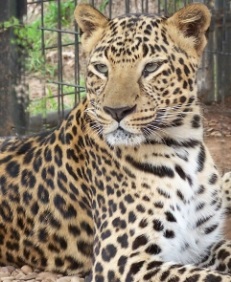 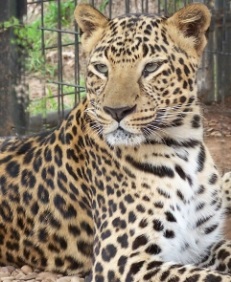 19920 Youth DriveBrooksville, FL 34601(352) 797-7075Ms. Leasure6th Grade Science SyllabusCourse Description: This course is designed to introduce students to science concepts based upon the Next Generation Sunshine State Standards that Florida has deemed necessary for all 6th grade students to understand. By the end of the year, you will be surprised at just how much you already knew and how much you will have learned!Students will learn concepts in: Nature of Science: The Scientific MethodPhysical Science: Energy, Heat, Speed, Distance vs Time, ForcesEarth Science: Earth systems, Weather, Climate, Weathering, Erosion, Deposition, Atmosphere, Energy Transfer, and Air CurrentsLife Science: Classification of Organisms, Cell Structure and Function, Levels of Organization, Human Body Systems, Bacteria, Viruses, Fungi, and Parasites  Course Requirements: In order to show an understanding of the Next Generation Sunshine State Standards for 6th grade science and successfully complete this course, you must:•	Complete all class work and homework according to directions and due dates. 	• 	Copy Agenda and Homework DAILY.	• 	Have your Interactive Science Notebook (ISN), paper, and pencil EVERY day.	•	Participate in class discussion, collaborative learning activities, and ask questions appropriate to the day's lesson and activities.	• 	Study and prepare for all tests. We will be working at a fast pace and covering a lot of information.             	• 	Do your best, review your class notes and daily activities NIGHTLY.Supply List:					               	Suggested Items: Optional3 prong folder with pockets– Any color is acceptable		Tissue – For classroom use Composition Notebook (100 sheets, 200 pages)			Hand Sanitizer1 inch 3 ring binder– Any color is acceptable			PencilsPencil with eraser/Pen – Blue or Black Ink ONLY			Ear BudsLoose Leaf Paper						Any donated supplies will be rewarded with Paw Bucks.Glue sticks – LOTS of them!					ScissorsCrayons / Colored PencilsGrading Scale:						District Weights and Categories:A		90%-100%				Homework			10%		B		80%-89%				Classwork/Projects/Labs		30%		C		70%-79%				Formative Assessment (Test)	35%D		60%-69%				Summative Assessment	(Quiz)	25%	F		0%-59%				Bellwork/Homework: Students will complete bellwork at the beginning of every class and it will be graded on a bi-weekly basis. Expect your child to have homework at least two to three days per week.   It is perfectly acceptable if this homework is a “productive struggle” for your child.  Practice and studying will help your child to be successful in class.I will be sending a weekly email to let you know what your child is doing in class for that week.  If you do not have internet access, please let me know. I will gladly print the email for your child to take home to you.  This is your chance to make sure that you and your child are working together to help them be successful.  PLEASE read the email and contact me with any questions or concerns.Classroom Expectations and Rules:All rules will be posted in the classroom and be available on  http://dspmsscience.weebly.com/School Wide Policies Adhere:  No gum, food, or beverages in class unless approved by the teacher.Bathroom breaks will be limited to emergencies only. Students are expected to use the restroom between classes to minimize interruptions. Passes will not be given out the first or last 10 minutes of class. This is a school wide policy that will be adhered to. Exceptions will be made in the case of an emergency.Contact: call DSPMS 797-7075, Ext 290 (Leasure) or send a note with your child if you are unable to reach me by phone or email. I prefer to be contacted by email as it is the quickest way to get a response from me. However, I will return phone calls as soon as I can if that is what is easiest for you.Grades:  Student’s grades will be updated on a weekly basis and posted in the classroom for students to view at the beginning of each week. In addition, during weeks 4-5 of every term, a progress report to alert parents if your child has a 65% or lower for that term will be sent home with students. These progress reports will have a space to be signed by their parents and returned to me. This is a way to keep you informed of your child’s progress. Website: http://dspmsscience.weebly.com/This website will be used for contact, class information, class work, homework, photos, links, resources, and just about anything else you can think of.  Everything we do in class each day will be available on the weebly.  If your child is absent, or will have a pre-arranged absence, please have them go to the weebly and find out what we did that day in class.  I highly recommend using the site with your child.  They should be able to show you how to navigate it.  It is here that you will be able to see your child in action!!  There is a photo release that MUST be signed in order for your child’s photo to appear on the website.Technology: We will be using a lot of technology in the classroom.  It is not mandatory for your child to bring or have an electronic device as we will have some available for your child to use.  We will allow the use of cell phones and tablets during these activities, however if the device is misused, the privilege will be permanently taken away.Please feel free to contact me at any time if you have any questions concerning your students’ progress.Sincerely,Jessie Leasure			6th Grade Science797-7075 ext. 290Leasure_j@hcsb.k12.fl.usPotential     Respect     Integrity     Determination     Engagement